Unit 4 Practice Test: Direct Proportions and InequalitiesShow all your work for full credit. 	1. Complete the table below using substitution?	2. Mr. Shaw is buying hot dog buns for a cookout. Using the table as a guide, how many packages will she need to buy to have 54 buns?Use the table below for Exercises 3 and 4.3. What is the rule to find the value of the missing term?	A.      		B.    y = 4x		C.    y = x + 2 		D.      y = x + 44. What is the value of y if x-value is 13 (Use the equation you chose in #3)?5. Name two characteristics all direct proportion graphs include. 			1.			2. Use the following information for Exercises 6-7. Sarah earns $8 for every hour that she babysits.	6. Write an equation to find t, the total amount Sarah will earn after babysitting h hours?	7. How much will Sarah earn if she babysits for 8 hours?8. What could be a solution of the inequality y – 5 ≥ 6?9. The inequality h ≥ 52 represents the minimum height h necessary to ride a certain roller coaster. Who can ride the roller coaster?10. Graph the following inequalities listed below?11. Lisa can spend at least $75 at Six Flags. Write and give a possible solution for the situation.12. Write an inequality to represent the graph below.  _________________       List three possible solutions: ______, ______, ______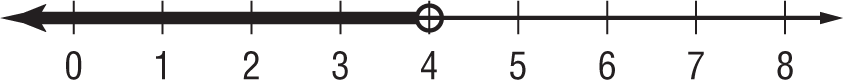 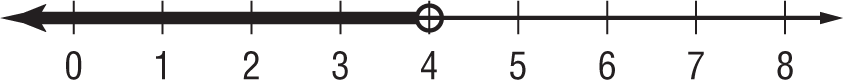 List 3 possible solutions for the following inequalities:13. 3 + x ≤ 20			14. 2x ≥ 360				15.      < 4_____, _____, _____		_____, _____, _____			_____, _____, _____Input (x)4x – 1Output (y)24(x) – 134(x) – 144(x) – 1Hot Dog BunsHot Dog BunsNumber ofPackagesNumber of Buns216432Heights (in.)Heights (in.)Mike64John40Anna54Lily52InequalityGraph on Number Linet ≥ 2t ≤ 2t > 2t < 2